ОТДЕЛ ОБРАЗОВАНИЯ, МОЛОДЁЖНОЙ ПОЛИТИКИ, ФИЗИЧЕСКОЙ КУЛЬТУРЫ И СПОРТАБЮДЖЕТНОЕ ОБЩЕОБРАЗОВАТЕЛЬНОЕ УЧРЕЖДЕНИЕ ДОЛЖАНСКОГО РАЙОНА ОРЛОВСКОЙ ОБЛАСТИ«ДУБРОВСКАЯ ОСНОВНАЯ ОБЩЕОБРАЗОВАТЕЛЬНАЯ ШКОЛА»303776, д. Дубровка, ул. Школьная, 1	e-mail: dubrovka.scool@yandex.ru тел. 2-37-23ПРИКАЗ15.02.2021	№22Об утверждении перечня учебников, используемых в образовательной деятельности школы в 2021-2022 учебном годуВ соответствии с Федеральным законом Российской Федерации от 29.12.2012№ 273-ФЗ «Об образовании в Российской Федерации», приказом Министерства Просвещения Российской Федерации от 20.05.2020 № 254 «Об утверждении федерального перечня учебников, допущенных к использованию при реализации имеющих государственную аккредитацию образовательных программ начального общего, основного общего, среднего общего образования организациями, осуществляющими образовательную деятельность» ( с изменениями, утвержденными приказом №766 от 23.12. 2022 года)ПРИКАЗЫВАЮ:Утвердить перечень учебников, рекомендованных Министерством просвещения Российской Федерации к использованию в образовательной деятельности школы на ступени начального общего образования на 2021-2022 учебный год (приложение№ 1).Утвердить перечень учебников, рекомендованных Министерством просвещения Российской Федерации к использованию в образовательной деятельности школы на ступени основного общего образования на 2021-2022 учебный год (приложение № 2).Утвердить перечень учебников, рекомендованных Министерством просвещения Российской Федерации к использованию в образовательной деятельности школы для реализации АООП для детей с умственной отсталостью на 2021-2022 учебный год (приложение № 3). Обеспечить использование учебного пособия, рабочей тетради,  в  процессе реализации  учебного плана начального и основного общего образования путем предоставления   учителем- предметником каждому ученику ксерокопии  необходимого задания. Обеспечить реализацию учебного плана школы в 2021-2022 учебном году по учебникам, рекомендованным Министерством просвещения Российской Федерации к использованию в образовательной деятельности.Разместить на сайте школы настоящий приказ с утверждённым перечнем учебников на 2021 – 2022 учебный год.Заведующей библиотекой Проскуриной Н.Н. осуществлять мониторинг обеспеченности обучающихся учебниками до 1 мая 2021 г.Контроль исполнения приказа оставляю за собой.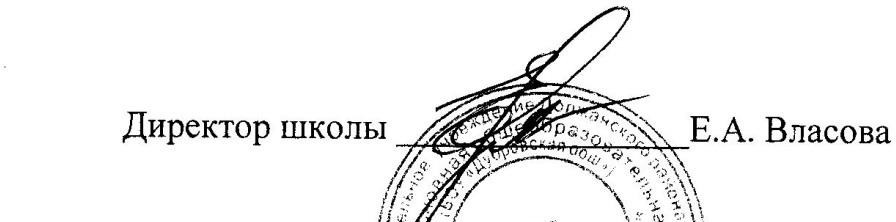 Приложение 1 к приказу №_22/1_ от 15.02.2021 г.Перечень учебно-методических комплектов по предметам в 1-4 классахБюджетного общеобразовательного учреждения Должанского района Орловской области«Дубровская основная общеобразовательная школа» на 2021-2022 учебный годкласс УМК «Школа России»класс УМК «Школа России»класс УМК «Школа России»класс УМК «Школа России»Немецкий язык 2,3,4 классФизическая культура 1-4 классМузыка 1-4 классыОРКСЭ«Основы религиозных культур и светской этики » 4 классИнформатика 2-4 классыПриложение 2 к приказу №22/1 от15.02.2021 гПеречень учебно-методических комплектов по предметам в 5-9 классахБюджетного общеобразовательного учреждения Должанского района Орловской области«Дубровская основная общеобразовательная школа» на 2021-2022 учебный годПриложение 3 к приказу №_22/1_ от 15.02.2021 гСписок учебников для обучающихся с интеллектуальными нарушениямидля 1-9 классов на 2021-2022 учебный год№ п/пНазвание предмета всоответст вии сучебным планомНазвание программы, авторНазвание программы, авторАвтор, название учебникаГод изда- нияИздатель ствоУчебно-методический комплект(автор, год издания,№ п/пНазвание предмета всоответст вии сучебным планомпрограммыиздательство)№ п/пНазвание предмета всоответст вии сучебным планомпрограммыПособия для учителя№ п/пНазвание предмета всоответст вии сучебным планом1.Математика«Школа России»М.И. Моро,С.И. Волкова, С.В.Степанова Рабочиепрограммы. 1-4 классы. ФГОС, Москва, Просвещение, 2019«Школа России»М.И. Моро,С.И. Волкова, С.В.Степанова Рабочиепрограммы. 1-4 классы. ФГОС, Москва, Просвещение, 2019Математик а в 2 –х ч.М.И. Моро, С.И.Волкова,С.В.Степан ова2019Москва«Просвеще ние»www 1-4 prosv.ru.Бантова М.А., Бельтюкова Г.В., Степанова С.В. Математика.Методическое пособие. Москва, 2019 г.Ситникова Т.Н., Яценко И.Ф. Поурочные разработки по математике. Москва «Вако» 2019- е пособиеПоурочные разработки. Технологические карты урока по математике. Просвещение, 2019 г.2.Русский язык«Школа России»Русский язык В.П.Калакина, ВГ.Горецкий.«Школа России»Русский язык В.П.Калакина, ВГ.Горецкий.Русский язык в 2 –х частяхВ.П.Калаки на,ВГ.Горецки й.Русская азбука в 2-х частях В.Г.Горецкий,В.А.Кирю шкин,Л.А.Виноградск ая ,М.В.Бойкина2019Москва«Просвеще ние» www 1-4prosv.ru.Канакина В.П., ГорецкийВ.Г.Русский язык. Методическое пособие.Поурочное планирование. Русский язык. Система уроков по учебнику В.П.Канакиной.В.Г.Горецкого . Волгоград ,2019 Поурочные разработки по русскому языку. О.И.Дмитриева«Вако»Горецкий В.Г.и др. Обучение грамоте. Методическое пособие.Поурочные разработки по обучению грамоте .О.Е.Жиренко, Л.А.Обухова. Москва«Вако»3Литературн ое чтение«Школа России»Л.Ф. Климанова, В.Г. Горецкий, М.В. Голованова, Л.А.Виноградская, М.В. Бойкина«Школа России»Л.Ф. Климанова, В.Г. Горецкий, М.В. Голованова, Л.А.Виноградская, М.В. БойкинаЛитературн ое чтение в 2-х частяхЛ.Ф.Климанова, В.Г.Горецкий, М.В.Голованова, Л.А.Виноградск ая,М.В.Бойкина2019Москва«Просвеще ние» www 1-4prosv.ru.Л.Ф. Климанова. Уроки литературного чтения. Поурочные разработки, 2019Поурочные разработки по литературному чтению. С.В. Кутявина,, Москва «Вако», 20194.Окружающ ий мир.Рабочиепрограммы А.А.ПлешаковРабочиепрограммы А.А.ПлешаковОкружающ ий мир2019Москва«Просвеще ние» wwwА.А.Плешаков,В.П.Александрова,С.А.Борисова . ПоурочныеОкружающийА.А.1-4разработки. 2019мир. ПредметнаяПлешаковprosv.ru.линия учебниковсисте9мы«Школа России»1-4 классы, 2015Технология«Школа России»Н.И.Роговцева, Н.В. Богданова, И.П. ФрейтагТехнологияН.И.Роговц ева2019Москва«Просвеще ние» www 1-4prosv.ru.Роговцева Н.И., Богданова Н.В., Фрейтаг        И.П.	Уроки технологии.2019Т.Н.Максимова.	Поурочные разработки по технологии. Москва «Вако»20196Изобразите льное искусство«Школа России»Л.А. Неменская.Л.А..Неменская Тыизображае шь, украшаешь, строишь.2019Москва«Просвеще ние» www 1-4prosv.ru.Изобразительное искусство. Методическое пособие,2015Рабочие программы.Изобразительное искусство. Предметная линия учебников под редакцией Б.М. Неменского. 1-4 классы Москва«Просвещение»,2015№ п/пНазвание предмета всоответств ии сучебным планомНазвание программы, автор программыАвтор, название учебникаГод изда нияИздательс тво№ п/пНазвание предмета всоответств ии сучебным планомНазвание программы, автор программыАвтор, название учебникаГод изда нияИздательс твоПособия для учителя1МатематикаМатематика: Рабочие программы: 1-4 класс.Предметная линия учебников«Школа России» М.И. Моро, М.А.Бантова, Г.В. Бельтюкова и др.Математик а в 2-х ч. М.И .Моро С.И.Волкова М.А.Бантова Г.В.Бельтюкова2012- 2019Москва«Просвещен ие» www 1-4 prosv.ru.Т.Н.Ситникова, Т.Н.Яценко. Поурочные разработки по математике. Москва «Вако» 2019.Контрольно-измерительные материалы. Математика. 2 класс. Москва «Вако»2019М.А. Бантова, Г.В. Бельтюкова С.В. СтепановаМатематика: Методические рекомендации: 2 класс Москва«Просвещение», 2019г..С.И.ВолковаМатематика: Проверочные работы:2 класс. Москва«Просвещение», 2019 г..И.С. Ордынкина"Контрольные и проверочные работы в начальной школе: 2 класс: методическое пособие" Москва «Дрофа», 2019г.2Русский язык«Школа России» В.П. КанакинаВ.Г. ГорецкийРусский язык в 2-х ч.В.П.Канакина В.Г.Горецкий2012- 2019Москва«Просвещен ие»www 1-4 prosv.ru.Т.Н.Ситникова, Т.Н.Яценко. Поурочные разработки по русскому языку. Москва«Вако» 2019.Контрольно-измерительные материалы. Русский язык. 2 класс. Москва «Вако»2019.3Литературно е чтение«Школа России» Л.Ф. Климанова В.Г .Горецкий М.В. ГоловановаЛитературн ое чтение в 2-х частях. Л.ФКлиманова В.Г.Горецкий М.В2020Москва«Просвещен ие» www 1-4 prosv.ruС.В.Кутявина. Поурочные разработки по литературному чтению. Москва «Вако»2019.Голованов а4.Окружающи й мирОкружающий мир: Рабочие программы: 1-4 класс.Предметная линия учебников системы «Школа России» А.А.ПлешаковА.А.Плеша ковОкружающ ий мир: учебник 2 класс: в 2 ч.2019- 2020Москва«Просвещен ие» www 1-4 prosv.ruА.А.Плешаков, А.Е. Соловьева Окружающий мир. 2 класс.Методические рекомендации. ФГОС.Москва «Просвещение», 2019г.Т.Н.Максимова. Поурочные разработки по окружающему миру. Москва «Вако» 2016.Контрольно-измерительные материалы.Окружающий мир. 2 класс. Москва «Вако»2019.5Технология«Школа России» Н.И. Роговцева Н.В .Богданова Н.В.ДобромысловаТехнология Н.И.Роговцева Н.В.Богданова Н.В.Добромысл овпа2012- 2019Москва«Просвещен ие» www 1-4 prosv.ruТ.Н.Максимова. Поурочные разработки потехнологии. Москва «Вако» 20196.Изобразите льноеискусствоШкола России. Неменский Б.М.Изобразительн ое искусство.Рабочиепрограммы. 1-4 классыИзобразит ельноеискусство Е.И.Корот еева /Под ред.Неменско го Б.М.2012-2016Москва«Просвещ ение» www 1-4 prosv.ru№ п/пНазвание предмета всоответст вии сучебным планомНазвание программы, автор программыАвтор, название учебникаГод изда- нияИздатель- ствоУчебно-методический комплект(автор, год издания, издательство№ п/пНазвание предмета всоответст вии сучебным планомНазвание программы, автор программыАвтор, название учебникаГод изда- нияИздатель- ствоМетодические пособия для учителя1.МатематиУМК «ШколаМоро2012-ПросвещенЯценко, Ситникова:каРоссии»М.И.,2019ие www 1-4Поурочные разработки поМоро М.И.,Бантоваprosv.ruматематике. 3 класс. КВолкова С.И.,М.А.,учебнику М.И.Моро. ФГОС,Степанова С.В.Бельтюков201 г9. ВАКОа Г. В. и др.С.И.Волкова, М.А.Бантова,МатематикГ.В.Бельтюкова:аМатематика. Методическиерекомендации. 3 класс.Пособие для учителей.ФГОС, 2019г. ПросвещениеМ.И. Моро: Математика. 3класс. Электронноеприложение к учебникуМ.И. Моро и др. 2016 г.ПросвещениеС.И.Волкова: Математика.Устные упражнения. 3класс. Пособие для учителейФГОС, 2016г.ПросвещениеРудницкая В.Н Контрольные работы по математике. 3 класс. К учебнику Моро М.И. и др. 2016г. ЭкзаменТ. Быкова: Нестандартные задачи по математике: 3 класс. ФГОС, 2013г.ЭкзаменВ.Н.Рудницкая. Тесты по математике. Из. «Экзамен», 20172Русский языкУМК «Школа России»Горецкий В.Г., Канакина В.П.Канакина В.П.,Горецкий В. Г.Русский язык2012-2019Просвещен ие www 1-4 prosv.ruО. Дмитриева: Русскийязык. 3 класс. Поурочные разработки к УМК В.П.Канакиной, В.Г. Горецкого. ФГОС, 2016 г. ВАКОВ.П.Канакина: Русскийязык. 3 класс. Методические рекомендации. Пособие для учителей. ФГОС, 2017 г.ПросвещениеВ.П.Канакина: Русскийязык. 3 класс. Электронное приложение к учебнику, 2017 г. ПросвещениеКанакина В.П. Щеголева Г. С. Русский язык: Сборник диктантов и творческихработ для начальной школы: 1-4 классы, 2017 г.Просвещение3Литератур ное чтениеУМК «Школа России» Климанова Л.Ф., Бойкина М.В.Климанова Л.Ф.,Горецкий В. Г.,Виноградс кая Л. А. Литератур ное чтение2012-2019Просвещен ие www 1-4 prosv.ruС.Кутявина: Поурочные разработки политературному чтению. 3 класс. К учебнику Л.Ф. Климановой. ФГОС, 2016 г. ВАКОН. Стефаненко:Литературное чтение.Методическиерекомендации. 3 класс. Пособие для учителей. ФГОС 2017 Просвещение Аудио приложение кучебнику «Литературное чтение», авт. Л. Ф.Климанова, 3 класс, 2017 г. Просвещение4Окружаю щий мир.УМК «Школа России»Плешаков А.А.Плешаков А.А.Окружаю щий мир2012-2019Просвещен ие www 1-4 prosv.ruЕ. Тихомирова: Поурочные разработки по предмету "Окружающий мир". 3класс. ФГОС, 2013 г. ЭкзаменПлешаков А.А., Белянкова, Соловьева: Окружающий мир. Методическиерекомендации. 3 класс.ФГОС,	2016 г.ПросвещениеА. Плешаков: Окружающий мир. 3 класс. Электронное приложениеучебнику А.А. Плешакова, 2016 г. ПросвещениеВасильева Н.Ю. Поурочные разработки по курсу«Окружающий мир» 3класс-М: ВАКО, 2016 г.5Технологи яРоговцева Н.И.,Анащенкова С.В.Рабочие программы.Линияучебников Перспектива. ФГОС,Москва,Просвещение, 2011Роговцева Н.И.,Богданова Н.В.,Добромыс ловаН.В. Технологи я2012-2017Просвещен ие www 1-4 prosv.ruРоговцеваН.И., АнащенковаС.В.,Шипилова: Технология. Методическое пособие с поурочными разработками. 3 класс. ФГОС, 2016 г.Просвещение6ИзобразитШкола РоссииИзобразитМоскваНеменский Б.М. УрокиельноеНеменскийельное2012-«Просвещизобразительного искусства.искусствоБ.М,искусство.2017ение»Поурочные разработки. 1-4Н.А.Горяева,Л.А.Искусствовокругwww 1-4 prosv.ruклассы.Неменская инас. З кл.:др. Программыучебникобщеобразоватпод ред.ельныхБ.М.Немеучреждений.нского,«Изобразитель.ное искусствоихудожественный труд», 1-9классы.М.Просвещение,2016№ п/пНазвание предмета всоответст вии сучебным планомНазвание программы, автор программыАвтор, название учебникаГод изда- нияИздатель- ствоУчебно-методический комплект(автор, год издания, издательство№ п/пНазвание предмета всоответст вии сучебным планомНазвание программы, автор программыАвтор, название учебникаГод изда- нияИздатель- ствоМетодические пособия для учителя1Математи каУМК «Школа России» Моро М.И., Волкова С.И.,Степанова С.В.Моро М.И.,Бантова М.А.,Бельтюков а Г. В. и др. Математик а2015-2019Просвещен ие www 1-4 prosv.ruЯценко, Ситникова: Поурочные разработки по математике. 4 класс. Кучебнику М.И.Моро. ФГОС, 2013 г. ВАКОС.И.Волкова, М.А.Бантова, Г.В.Бельтюкова:Математика. Методические рекомендации. 4 класс.Пособие для учителей. ФГОС, 2013г. Просвещение М.И. Моро: Математика. 4 класс. Электронное приложение к учебнику М.И. Моро и др. 2013 г.Просвещение С.И.Волкова: Математика.Устные упражнения. 4класс. Пособие для учителей ФГОС, 2013г.Просвещение Рудницкая В.НКонтрольные работы поматематике. 4 класс. К учебнику Моро М.И. и др. 2012г. ЭкзаменТ. Быкова: Нестандартные задачи по математике: 4 класс. ФГОС, 2013г.Экзамен2Русский языкУМК «Школа России»Горецкий В.Г., Канакина В.П.Канакина В.П.,Горецкий В. Г.Русский язык2015-2019Просвещен ие www 1-4 prosv.ruО. Дмитриева: Русскийязык. 4 класс. Поурочные разработки к УМК В.П.Канакиной, В.Г. Горецкого. ФГОС, 2013 г. ВАКОВ.П.Канакина: Русскийязык. 4 класс. Методические рекомендации. Пособие для учителей. ФГОС, 2013 г.ПросвещениеВ.П.Канакина: Русскийязык. 3 класс. Электронное приложение к учебнику, 2013 г. ПросвещениеКанакина В.П. Щеголева Г. С. Русский язык: Сборник диктантов и творческихработ для начальной школы: 1-4 классы, 2012 г.Просвещение3Литератур ное чтениеУМК «Школа России» Климанова Л.Ф., Бойкина М.В.Климанова Л.Ф.,Горецкий В. Г.,Голованов а М.В.,Виноградс кая Л. А.., Бойкина М.В.Литератур ное чтение2015-2019Просвещен ие www 1-4 prosv.ruС.Кутявина: Поурочные разработки политературному чтению. 4 класс. К учебнику Л.Ф. Климановой. ФГОС, 2013 г. ВАКОН. Стефаненко:Литературное чтение.Методическиерекомендации. 4 класс. Пособие для учителей. ФГОС 2012 Просвещение Аудио приложение кучебнику «Литературное чтение», авт. Л. Ф.Климанова, 4 класс, 2013 г. Просвещение4.Окружаю щий мир.УМК «Школа России»Плешаков А.А.Плешаков А.А.,Крючкова Е.А.Окружаю щий мир2015-2019Просвещен ие www 1-4 prosv.ruЕ. Тихомирова: Поурочные разработки по предмету "Окружающий мир". 4класс. ФГОС, 2013 г. ЭкзаменПлешаков А.А., Белянкова, Соловьева: Окружающий мир. Методическиерекомендации. 4 класс.ФГОС,	2016 г.ПросвещениеА. Плешаков: Окружающий мир. 4 класс. Электронное приложениеучебнику А.А. Плешакова, 2016 г. ПросвещениеВасильева Н.Ю. Поурочные разработки по курсу«Окружающий мир» 4 класс-М: ВАКО, 2016г.№ п/пНазвание предмета всоответствии с учебным планомКлассНазвание программы, автор программыАвтор, название учебникаГод изда нияИздательств оУчебно-методический комплект(автор, год издания, издательство)№ п/пНазвание предмета всоответствии с учебным планомКлассНазвание программы, автор программыАвтор, название учебникаГод изда нияИздательств оПособия для учителя1.Немецкий язык2«НемецкийИ. Л. Бим2012-Москва«Немецкий язык.язык.Л. И. Рыжова2016«ПросвещениРабочие программы.РабочиеУчебник для 2е»Предметная линияпрограммы. Предметная линияучебниковкласса «Deutsch. Die ersten Schritte»http://www. prosv.ru/um k/bimучебников И.Л. Бим 2-4 классы», М.:Просвещение, 2013 Книга для учителя кИ.Л. Бим 2-учебнику немецкого4языка для 2 классаклассы»,М.:общеобразовательныхПросвещенучрежденийие, 20132Немецкий язык3«НемецкийИ. Л. Бим2013-Москва«Немецкий язык.язык.Л. И. Рыжова2016«ПросвещениРабочие программы.РабочиеЛ. М. ФомичеваеПредметная линияпрограммы. Предметная линияучебниковУчебникнемецкого языка для 4 классаhttp://www. prosv.ru/um k/bimучебников И.Л. Бим 2-4 классы»,М.:Просвещен ие, 2013И. Л. БимИ.Л. Бим 2-Л. И. Рыжова4Л. В. Садомоваклассы»,М.:Первые шагиПросвещенКнига для учителя кие, 2013учебнику немецкогоязыка для 3 классаобщеобразовательныхучреждений3Немецкий язык4«Немецкий язык.Рабочие программы. Предметная линияучебников И.Л. Бим 2-4классы»,М.: Просвещен ие, 2013И. Л. БимЛ. И. Рыжова Учебникнемецкого языка для 4 класса2014Москва«Просвещени е» http://www. prosv.ru/um k/bim«Немецкий язык.Рабочие программы.Предметная линияучебников И.Л. Бим 2-4 классы»,М.:Просвещен ие, 2013И. Л. БимЛ. И. Рыжова Л. В. Садомова Первые шагиКнига для учителя к учебнику немецкого языка для 4 классаобщеобразовательных учреждений№ п/пНазвание предмета в соответств ии сучебнымпланомКлассНазвание программ ы,авторпрограмм ыАвтор, название учебникаГод изда- нияИздательст воУчебно-методический комплект(автор, год издания,издательство)№ п/пНазвание предмета в соответств ии сучебнымпланомКлассНазвание программ ы,авторпрограмм ыАвтор, название учебникаГод изда- нияИздательст воПособие для учителяФизическая культура1-4Рабочая программ аМатвеев А.П.Физи ческая культура. Предметн ая линия учебников Матвеев А.П. . 1-4классыМатвеев А.П.Физическая культура1-4 классы2015Москва«Просвещен ие»Матвеев А.П. «Уроки физической культуры»А.Ю.Патрикеев «Зимние подвижные игры» Москва«ВАКО»,2009гП.А.Киселёв, С.Б.Киселёва«Справочник учителя физической культуры»Волгоград «Учитель»2015г 3.Г. И. Погадаев, Б.И. Мишин«Физическая культура» М.«Просвещение», 2016г 4.П.А.Киселёв, С.Б.Киселёва«Настольная книга учителя физической культуры» Москва Глобус7.В.Ф. Феоктистова Л.В.Плиева «К здоровью через движение» Волгоград 8.В.Ф. Феоктистова«Образовательные здоровье сберегающие технологии»Волгоград «Учитель» 2015г№НазваниеКласНазваниеАвтор,ГодИздательствоУчебно-методическийп/ппредметаспрограммыназваниеиздакомплектв,учебникания(автор, год издания,соответставториздательство)вии спрограммыПособия для учителяучебнымпланом1Музыка1Музыка. Рабочая программа 1-4 класс.Предметная линияучебников системы«Школа России» Критская Е.Д.,Сергеева Г.П.,Шмагина Т.С.Музыка Критская Е.Д.,Сергеева Г.П.,Шмагина Т.С.2015Москва«Просвещениеwww 1-4 prosv.ruМузыка: программа. 1-4 классы для общеобразовательныхучреждений/ Е.Д. Критская, Г.П. Сергеева, Т.С. Шмагина– М.: Просвещение, 2015.Фонохрестоматиимузыкального материала к учебникам «Музыка»: 1-4 классы (mp3)2Музыка2Музыка. Рабочая программа 1-4 класс.Предметная линияучебников системы«Школа России» Критская Е.Д.,Сергеева Г.П.,Шмагина Т.С.Музыка Критская Е.Д.,Сергеева Г.П.,Шмагина Т.С.2016Москва«Просвещение»www 1-4 prosv.ruМузыка: программа. 1-4 классы для общеобразовательныхучреждений/Е.Д. Критская, Г.П. Сергеева, Т.С. Шмагина–М.: Просвещение, 2016.Музыка: 1-4 кл.: методическое пособие для учителя / Сост.Е.Д. Критская, Г.П.Сергеева, Т.С.Шмагина.- М.:Просвещение, 2006.Фонохрестоматиимузыкального материала к учебникам «Музыка»: 1-4 классы (mp3)3Музыка3Музыка. Рабочая программа 1-4 класс.Предметная линияучебников системы«Школа России» Критская Е.Д.,Сергеева Г.П.,Шмагина Т.С.Музыка Критская Е.Д.,Сергеева Г.П.,Шмагина Т.С.2015Москва«Просвещение»www 1-4 prosv.ruМузыка: программа. 1-4 классы для общеобразовательныхучреждений/Е.Д. Критская, Г.П. Сергеева, Т.С. Шмагина–М.: Просвещение, 2012.Критская Е.Д. Уроки музыки 1- 4 классы. Пособие для учителей общеобразовательныхучреждений. М. Просвещение, 2014 г.Фонохрестоматиимузыкального материала к учебникам «Музыка»: 1-4 классы (mp3).М.А.Давыдова. Поурочныеразработки по музыке. 3 класс М.»ВАКО», 20144Музыка4Музыка. Рабочая программа 1-4 класс.Предметная линияучебников системы«Школа России» Критская Е.Д.,Сергеева Г.П.,Шмагина Т.С.Музыка Критская Е.Д.,Сергеева Г.П.,Шмагина Т.С.2015,2016Москва«Просвещение»www 1-4 prosv.ruМузыка: программа. 1-4 классы для общеобразовательныхучреждений/Е.Д. Критская, Г.П. Сергеева, Т.С. Шмагина–М.: Просвещение, 2012.№ п/п ФПНазвание предмета всоответствии с учебнымпланомНазвание программы, автор программыАвтор, название учебникаГод изда нияИздательст воОсновыРабочаяОсновы2019-Русскоерелигиозныхпрограмма крелигиозных2020словокультур иучебнику А. В.культур исветской этикиБородинойсветской этики.«ОсновыОсновырелигиозныхправославнойкультур икультурысветской этики.Основыправославнойкультуры», 4класс, автор-составитель А.В. Бородина,Москва, Русскоеслово, 2016 г;№ п/п ФПНазвание предмета всоответств ии сучебнымпланомКл ассНазвание программы, автор программыАвтор, название учебникаГод изда нияИздательст во1Информати2Авторская2020Москва,капрограмма поН.В.МатвеБИНОМ.информатике дляева,Лаборатори2-4 классов.Е.И.Челакя знанийН.В.Матвеева,, Н.К.Е.И.Челак, Н.К.КонопатоКонопатова,ва,Л.П.Панкратова,Л.П.ПанкН.А.Нурова.ратова,Н.А.Нурова«Информатика»2Информати3АвторскаяН.В.Матве2019,2020Москва,капрограмма поева,БИНОМ.информатике дляЕ.И.ЧелакЛаборатори2-4 классов., Н.К.я знанийН.В.Матвеева,КонопатоЕ.И.Челак, Н.К.ва,Конопатова,Л.П.ПанкЛ.П.Панкратова,ратова,Н.А.Нурова.Н.А.Нурова«Информатика»3Информати ка4Авторская программа по информатике для 2-4 классов.Н.В.Матвеева, Е.И.Челак, Н.К.Конопатова, Л.П.Панкратова, Н.А.Нурова.Н.В.Матве ева,Е.И.Челак, Н.К.Конопато ва, Л.П.Панк ратова, Н.А.Нуро ва«Информа тика»2019,2020Москва, БИНОМ.Лаборатори я знанийПорядковый номер учебника по ФПНаименование учебного предметаКлассПрограммаУчебник, авторместо и год изданияОсновное общее образованиеОсновное общее образованиеОсновное общее образование1.2.1.1.4.1Русский язык5ФГОС. Русский язык. Рабочие программы.Предметная линия учебников Т.А.Ладыженская, М.Т.Баранова, Л.А.Тростенцовой и других. 5-9 классы, М. Просвещение , 2019 г.ФГОС. Ладыженская Т. А., Баранов М.Т.,Тростенцова Л. А. и др. Русский язык, 5 класс. В 2х частях - М..: Просвещение, 2020 г1.2.1.1.4.2Русский язык6ФГОС. Русский язык. Рабочие программы.Предметная линия учебников Т.А.Ладыженская, М.Т.Баранова, Л.А.Тростенцовой и других. 5-9 классы, М. Просвещение , 2019 г.ФГОС. Ладыженская Т. А., Баранов М.Т.,Тростенцова Л. А. и др. Русский язык, 5 класс. В 2х частях - М..: Просвещение, 2016 г1.2.1.1.4.3Русский язык7ФГОС. Русский язык. Рабочие программы.Предметная линия учебников Т.А.Ладыженская, М.Т.Баранова, Л.А.Тростенцовой и других. 5-9 классы, М. Просвещение , 2016ФГОС. Тростенцова Л.А., Ладыженская Т.А., А.Д.Дейкина ; науч. ред. Н.М.Шанский.-М.: Просвещение, 20171.2.1.1.4.4Русский язык8ФГОС. Русский язык. Рабочие программы.ФГОС. Бархударов С.Г., Крючков С.Е.,Максимов Л.Ю. и др.АО "Издательство "Просвещение" , 20201.2.1.1.4.5Русский язык9ФГОС. Русский язык. Рабочие программы.ФГОС. Бархударов С.Г., Крючков С.Е.,Максимов Л.Ю. и др.АО "Издательство "Просвещение" , 20191.2.1.2.1.1Литература5ФГОС. Литература. 5-9 классы. Рабочие программы к предметной линии учебников подредакцией В.Я. Коровиной- М: «Просвещение», 2016ФГОС. Коровина В.Я., Журавлёв В. П., Коровин В.И. Литература. 5 класс- М.: Просвещение, 20191.2.1.2.1.2Литература6ФГОС. Литература. 5-9 классы. Рабочие программы к предметной линии учебников подредакцией В.Я .Коровиной- М: «Просвещение»,ФГОС. Коровина В.Я., Журавлёв В. П., Коровин В.И. Литература. 5 класс- М.: Просвещение, 20162016201620161.2.1.2.1.31.2.1.2.1.3Литература77ФГОС. Литература. 5-9 классы. Рабочие программы к предметной линии учебников подредакцией В.Я. Коровиной- М: «Просвещение», 2016ФГОС. Литература. 5-9 классы. Рабочие программы к предметной линии учебников подредакцией В.Я. Коровиной- М: «Просвещение», 2016ФГОС. Литература. 5-9 классы. Рабочие программы к предметной линии учебников подредакцией В.Я. Коровиной- М: «Просвещение», 2016Коровина В.Я., Журавлёв В. П., Коровин В.И. Литература. 7 класс. М.: Просвещение, 2017Коровина В.Я., Журавлёв В. П., Коровин В.И. Литература. 7 класс. М.: Просвещение, 20171.2.1.2.1.41.2.1.2.1.4Литература88ФГОС. Литература. 5-9 классы. Рабочие программы к предметной линии учебников подредакцией В.Я. Коровиной- М: «Просвещение», 2016ФГОС. Литература. 5-9 классы. Рабочие программы к предметной линии учебников подредакцией В.Я. Коровиной- М: «Просвещение», 2016ФГОС. Литература. 5-9 классы. Рабочие программы к предметной линии учебников подредакцией В.Я. Коровиной- М: «Просвещение», 2016Коровина В.Я., Журавлёв В. П., Коровин В.И. Литература. 8 класс. М.: Просвещение, 2017Коровина В.Я., Журавлёв В. П., Коровин В.И. Литература. 8 класс. М.: Просвещение, 20171.2.1.2.1.51.2.1.2.1.5Литература99ФГОС. Литература. 5-9 классы. Рабочие программы к предметной линии учебников подредакцией В.Я .Коровиной- М: «Просвещение», 2016ФГОС. Литература. 5-9 классы. Рабочие программы к предметной линии учебников подредакцией В.Я .Коровиной- М: «Просвещение», 2016ФГОС. Литература. 5-9 классы. Рабочие программы к предметной линии учебников подредакцией В.Я .Коровиной- М: «Просвещение», 2016Коровина В.Я., Коровин В. И., Збарский И. С.и др. Литература. 9 класс. М.: Просвещение,2018Коровина В.Я., Коровин В. И., Збарский И. С.и др. Литература. 9 класс. М.: Просвещение,20181.2.3.1.3.11.2.3.1.3.11.2.3.1.3.1МатематикаМатематика5ФГОС Сборник рабочих программМатематика 5-6 классы Т.Н. Бурмистрова, М.:Просвещение,2019ФГОС Сборник рабочих программМатематика 5-6 классы Т.Н. Бурмистрова, М.:Просвещение,20191.2.3.1.3.21.2.3.1.3.21.2.3.1.3.2МатематикаМатематика6ФГОС Сборник рабочих программМатематика 5-6 классы Т.Н. Бурмистрова, М.:Просвещение,2019ФГОС Сборник рабочих программМатематика 5-6 классы Т.Н. Бурмистрова, М.:Просвещение,20191.2.3.2.5.11.2.3.2.5.11.2.3.2.5.1АлгебраАлгебра7Программы общеобразовательных учреждений. Ю.Н. МакарычевН.Г.Миндюк Алгебра.-Москва «Просвещение» 2018гПрограммы общеобразовательных учреждений. Ю.Н. МакарычевН.Г.Миндюк Алгебра.-Москва «Просвещение» 2018г1.2.3.2.5.11.2.3.2.5.11.2.3.2.5.1АлгебраАлгебра8Программы общеобразовательных учреждений.Программы общеобразовательных учреждений.Ю.Н. Макарычев Н.Г.МиндюкМосква «Просвещение» 2018 гЮ.Н. Макарычев Н.Г.МиндюкМосква «Просвещение» 2018 г1.2.3.2.5.31.2.3.2.5.3АлгебраАлгебраАлгебра9Программы общеобразовательных учреждений Ю.Н. МакарычевН.Г.Миндюк.Алгебра . 7-9 классПрограммы общеобразовательных учреждений Ю.Н. МакарычевН.Г.Миндюк.Алгебра . 7-9 класс1.2.3.3.2.11.2.3.3.2.1ГеометрияГеометрияГеометрия7Программы общеобразовательных учреждений Т.А.Бурмистрова. Геометрия. 7-9 класс. –М.Просвещение,2017Программы общеобразовательных учреждений Т.А.Бурмистрова. Геометрия. 7-9 класс. –М.Просвещение,20171.2.3.3.2.11.2.3.3.2.1ГеометрияГеометрияГеометрия8Программы общеобразовательных учреждений Т.А.Бурмистрова. Геометрия. 7-9 класс. –М.Просвещение,2017Программы общеобразовательных учреждений Т.А.Бурмистрова. Геометрия. 7-9 класс. –М.Просвещение,20171.2.3.3.2.11.2.3.3.2.1ГеометрияГеометрияГеометрия9Программы общеобразовательных учреждений Геометрия 7-9 классСостав: Т.А. Бурмистрова«Просвещение»2017Программы общеобразовательных учреждений Геометрия 7-9 классСостав: Т.А. Бурмистрова«Просвещение»20171.2.1.3.10.11.2.1.3.10.1Немецкий языкНемецкий язык5ФГОС. И.Л. Бим.,Л.В.Садомова Немецкий язык.Рабочая программа. Предметная линияучебников И.Л.Бима. 5-9 кл. – М.: Просвещение,2015ФГОС. И.Л. Бим.,Л.В.Садомова Немецкий язык.Рабочая программа. Предметная линияучебников И.Л.Бима. 5-9 кл. – М.: Просвещение,2015ФГОС. И.Л. Бим.,Л.В.Садомова Немецкий язык.Рабочая программа. Предметная линияучебников И.Л.Бима. 5-9 кл. – М.: Просвещение,20151.2.1.3.10.21.2.1.3.10.2Немецкий языкНемецкий язык6ФГОС И.Л. Бим.Немецкий язык.Программы общеобразовательных учреждений. 5-9 классы.Москва «Просвещение» 2011гФГОС И.Л. Бим.Немецкий язык.Программы общеобразовательных учреждений. 5-9 классы.Москва «Просвещение» 2011гФГОС И.Л. Бим.Немецкий язык.Программы общеобразовательных учреждений. 5-9 классы.Москва «Просвещение» 2011г1.2.1.3.10.31.2.1.3.10.3Немецкий языкНемецкий язык7И.Л. Бим.Немецкий язык.Программы общеобразовательных учреждений. 5-9 классы.Москва «Просвещение» 2016И.Л. Бим.Немецкий язык.Программы общеобразовательных учреждений. 5-9 классы.Москва «Просвещение» 2016И.Л. Бим.Немецкий язык.Программы общеобразовательных учреждений. 5-9 классы.Москва «Просвещение» 20161.2.1.3.10.41.2.1.3.10.4Немецкий языкНемецкий язык8И.Л. Бим.И.Л. Бим.И.Л. Бим.Немецкий язык.Программы общеобразовательных учреждений. 5-9 классы.Москва «Просвещение» 2016Немецкий язык.Программы общеобразовательных учреждений. 5-9 классы.Москва «Просвещение» 2016Немецкий язык.Программы общеобразовательных учреждений. 5-9 классы.Москва «Просвещение» 20161.2.1.3.10.51.2.1.3.10.5Немецкий языкНемецкий язык9И.Л. Бим.Немецкий язык.Программы общеобразовательных учреждений. 5-9 классы.Москва «Просвещение» 2015И.Л. Бим.Немецкий язык.Программы общеобразовательных учреждений. 5-9 классы.Москва «Просвещение» 2015И.Л. Бим.Немецкий язык.Программы общеобразовательных учреждений. 5-9 классы.Москва «Просвещение» 20151.2.3.4.1.11.2.3.4.1.1информатикаинформатикаинформатика5ФГОС Авторская программа курса Информатикадля 5-7 классов ОУ. Автор: Босова Л.Л., МОН РФФГОС Авторская программа курса Информатикадля 5-7 классов ОУ. Автор: Босова Л.Л., МОН РФ1.2.3.4.1.21.2.3.4.1.2информатикаинформатикаинформатика6ФГОС Авторская программа курса Информатикадля 5-7 классов ОУ. Автор: Босова Л.Л., МОН РФФГОС Авторская программа курса Информатикадля 5-7 классов ОУ. Автор: Босова Л.Л., МОН РФ1.2.3.4.1.31.2.3.4.1.3информатикаинформатикаинформатика7ФГОС Авторская программа курса Информатикадля 5-7 классов ОУ. Автор: Босова Л.Л., МОН РФФГОС Авторская программа курса Информатикадля 5-7 классов ОУ. Автор: Босова Л.Л., МОН РФ1.2.3.4.1.41.2.3.4.1.4информатикаинформатикаинформатика8ФГОС Авторская программа курса Информатика для 8-9 классов ОУ. Автор: Босова Л.Л., МОН РФФГОС Авторская программа курса Информатика для 8-9 классов ОУ. Автор: Босова Л.Л., МОН РФ1.2.3.4.1.51.2.3.4.1.5информатикаинформатикаинформатика9ФГОС Авторская программа курса Информатика для 8-9 классов ОУ. Автор: Босова Л.Л., МОН РФФГОС Авторская программа курса Информатика для 8-9 классов ОУ. Автор: Босова Л.Л., МОН РФ1.2.4.1.6.11.2.4.1.6.1ФизикаФизикаФизика7Программы для общеобразовательных учреждений по учебному предмету Физика. 7- 11кл.Авторская прграмма по физике- Е.М. Гутник,А.В.ПерышкинПрограммы для общеобразовательных учреждений по учебному предмету Физика. 7- 11кл.Авторская прграмма по физике- Е.М. Гутник,А.В.Перышкин1.2.4.1.6.21.2.4.1.6.2ФизикаФизикаФизика8Программы для общеобразовательных учреждений по учебному предмету Физика. 7-11кл.Авторская программа по физике- Е.М. Гутник,А.В.ПерышкинПрограммы для общеобразовательных учреждений по учебному предмету Физика. 7-11кл.Авторская программа по физике- Е.М. Гутник,А.В.Перышкин1.2.4.1.6.3Физика9Программы для общеобразовательных учреждений по учебному предмету Физика. 7-11кл.Авторская прграмма по физике- Е.М. Гутник,А.В.Перышкин1.2.4.3.1.2Химия8Программа курса химии для 8-11 классовобщеобразовательных учреждений О.С. Габриелян М.:Просвещение, 20111.2.4.3.1.3Химия9Программа курса химии для 8-11 классов общеобразовательных учрежденийО.С. Габриелян- М.:Просвещение, 20111.2.4.2.4.1Биология5ФГОС. Программа курса биологии 5- 9класс.Линия «Ракурс».Русское слово. Н.И.Романова.Москва 2012г1.2.4.2.4.2Биология6ФГОС. Программа курса биологии 5-9 класс.Линия «Ракурс».Русское слово. Н.И.Романова. Москва 2012г1.2.4.2.4.3Биология7ФГОС. Программа курса биологии 5-9 класс.Линия «Ракурс».Русское слово.Н.И.Романова. Москва 2012г1.2.4.2.1.2Биология8ФГОС. Программа курса биологии 5-9 класс.Линия «Ракурс».Русское слово. Н.И.Романова.Москва 2012г1.2.4.2.1.3Биология9ФГОС Программа курса биология 5-9 классы, линия Ракурс,Н.И.Романова.М: Русское слово, 2012г1.2.5.1.1.1Изобразительное искусство5ФГОС.Примерная программа по изобразительному искусству. Предметная линия учебников под ред.Б.М.Неменского. 5-9 классы. –М.: Просвещение, 2013.1.2.5.1.1.2Изобразительное искусство6ФГОС.Примерная программа по изобразительному искусству. Предметная линия учебников под ред. Б.М.Неменского. 5-9 классы. –М.: Просвещение, 2013.1.2.5.1.1.3Изобразительное искусство7ФГОС.Примерная программа по изобразительному искусству. Предметная линия учебников под ред. Б.М.Неменского. 5-9 классы. –М.: Просвещение, 2013.1.2.5.2.3.1Музыка5ФГОСАвторская программа «Музыка». 5-7 классы. Критская Е.Д., Сергеева Г.П.. – М.:, Просвещение, 20111.2.5.2.3.21.2.5.2.3.2МузыкаМузыкаМузыка6ФГОС Авторская программа «Музыка». 5-8классы. Критская Е.Д., Сергеева Г.П.. – М.:, Просвещение, 2011ФГОС Авторская программа «Музыка». 5-8классы. Критская Е.Д., Сергеева Г.П.. – М.:, Просвещение, 20111.2.5.2.3.31.2.5.2.3.3МузыкаМузыкаМузыка7ФГОС Авторская программа «Музыка». 5-8 классы. Критская Е.Д., Сергеева Г.П.. – М.:, Просвещение, 2011ФГОС Авторская программа «Музыка». 5-8 классы. Критская Е.Д., Сергеева Г.П.. – М.:, Просвещение, 20111.2.5.2.3.41.2.5.2.3.4МузыкаМузыкаМузыка7ФГОС Авторская программа «Музыка». 5-8 классы. Критская Е.Д., Сергеева Г.П.. – М.:, Просвещение, 2011ФГОС Авторская программа «Музыка». 5-8 классы. Критская Е.Д., Сергеева Г.П.. – М.:, Просвещение, 20111.2.5.2.3.41.2.5.2.3.4МузыкаМузыкаМузыка8ФГОС Авторская программа «Музыка». 5-8 классы. Критская Е.Д., Сергеева Г.П.. – М.:, Просвещение, 2011ФГОС Авторская программа «Музыка». 5-8 классы. Критская Е.Д., Сергеева Г.П.. – М.:, Просвещение, 20111.2.2.2.1.1.1.2.2.2.1.1.историяистория5Примерная программа по истории ФГОС ООО.5-9класс, .Авторская программа А.А.Вигасина – О.С. Сороко-Цюпы. 5-9 кл., М.: Просвещение, 2018Примерная программа по истории ФГОС ООО.5-9класс, .Авторская программа А.А.Вигасина – О.С. Сороко-Цюпы. 5-9 кл., М.: Просвещение, 2018Примерная программа по истории ФГОС ООО.5-9класс, .Авторская программа А.А.Вигасина – О.С. Сороко-Цюпы. 5-9 кл., М.: Просвещение, 20181.2.2.2.1.21.2.2.2.1.2историяистория6Примерная программа по истории ФГОС ООО.5-9класс, .Авторская программа А.А.Вигасина – О.С. Сороко-Цюпы. 5-9 кл., М.: Просвещение, 2018Примерная программа по истории ФГОС ООО.5-9класс, .Авторская программа А.А.Вигасина – О.С. Сороко-Цюпы. 5-9 кл., М.: Просвещение, 2018Примерная программа по истории ФГОС ООО.5-9класс, .Авторская программа А.А.Вигасина – О.С. Сороко-Цюпы. 5-9 кл., М.: Просвещение, 20181.2.2.1.6.1история6Авторская программа по Истории России к предметной линии учебников И.Л.Андреева,И.Н. Фёдоров и др. издательства «Дрофа», 20161.2.2.2.1.3история7Примерная программа по истории ФГОС ООО.5-9класс, .Авторская программа А.А.Вигасина – О.С. Сороко-Цюпы. 5-9 кл., М.: Просвещение, 20181.2.2.1.6.2история7Авторская программа по Истории России к предметной линии учебников И.Л.Андреева,И.Н. Фёдоров и др. издательства «Дрофа», 20161.2.2.2.1.3история8Примерная программа по истории ФГОС ООО.5-9класс, .Авторская программа А.А.Вигасина – О.С. Сороко-Цюпы. 5-9 кл., М.: Просвещение, 20181.2.2.1.6.3история8Авторская программа по Истории России к предметной линии учебников И.Л.Андреева, И.Н. Фёдоров и др. издательства «Дрофа», 20161.2.2.2.1.5история9Примерная программа по истории ФГОС ООО.5-9класс, .Авторская программа А.А.Вигасина – О.С. Сороко-Цюпы. 5-9 кл., М.: Просвещение, 20181.2.2.1.6.4история9Авторская программа по Истории России к предметной линии учебников И.Л.Андреева,И.Н. Фёдоров и др. издательства «Дрофа», 20161.2.2.3.1.2обществознание6Примерные программыпо учебным предметам обществознание 5-9 кл. второго поколенияОбществознание. Авторская программаобществознание Л.Н.Боголюбова. 6-9 кл., М.: Просвещение, 2019Виноградова Н.Ф Городецкая Н.И., Под ред. Боголюбова Л.Н., ОбществознаниеПросвещение 20201.2.2.3.1.3обществознание7Примерные программыпо учебным предметам обществознание 5-9 кл. второго поколенияОбществознание. Авторская программаобществознание Л.Н.Боголюбова. 5-9 кл., М.: Просвещение, 2017Боголюбов Л.Н., Городецкая Н.И., Иванова Л.Ф. Под ред. Боголюбова Л.Н., Ивановой Л.Ф. ОбществознаниеМ.Просвещение 20171.2.2.3.1.4обществознание8Примерные программыпо учебным предметам обществознание 5-9 кл. второго поколенияОбществознание. Авторская программаобществознание Л.Н.Боголюбова. 5-9 кл., М.: Просвещение, 2017Боголюбов Л.Н., Городецкая Н.И., Иванова Л.Ф. и др. / Под ред. Боголюбова Л.Н., Лазебниковой А.Ю., Городецкой НИ.М.Просвещение 20171.2.2.3.1.5обществознание9Примерные программы по учебным предметам обществознание 5-9 кл. второго поколения Обществознание. Авторская программаобществознание Л.Н.Боголюбова. 5-9 кл., М.: Просвещение, 2017Боголюбов Л.Н., Матвеев А.И., Жильцова Е.И. и др. / Под ред. Боголюбова Л.Н., Лазебниковой А.Ю., Матвеева А.И.Обществознание М.Просвещение 20181.2.3.4.2.1география5-6Программы. География. 5 – 9 классы / сост.Климанова О.А.,С.В. Курчина. – 3-е изд., стереотип. – М.: Дрофа, 2019.Климанов В.В., Ким Э.В. и др./Под ред. Климановой О.А Землеведение.1.2.2.4.2.2география6Программа основного общего образования по географии 5-9 класс ФГОС, .авторы Баринова В.П. Герасимова Т.П.,. . Алексеев А.И.,и дрГерасимова Т.П., Неклюкова Н.П. География. Начальный курс2015 М:. « Дрофа»1.2.2.4.2.3география7Программа основного общего образования по географии 5-9 класс ФГОС, .авторы Коринская В. А., Душина Алексеев А.И.,. и дрКоринская В. А., Душина И.В., Щенев В.А. География материков и океанов2016 Москва « Дрофа»,2018г1.2.2.4.2.4география8Программа основного общего образования по географии 5-9 класс ФГОС, .авторы Баринова В.П Алексеев А.И.,. и дрБаринова И.И. ПриродаРоссии.Население.Хозяйство.Москва«Дрофа»,2018г 2017 Дрофа1.2.2.4.5.4география9Программа основного общего образования по географии 5-9 класс ФГОС, .авторы Алексеев А.И., и дрАлексеев А.И., Низовцев В. А, Ким Э.В. и др. / Под ред. Алексеева А.ИГеография России и географические равйоны 2018 «Дрофа»1.2.7.1.2.1Физическая культура5-7ФГОС. Рабочие программы. Физическая культура. 5-9 кл.Предметная линия учебниковМатвеев А.П. . 5-9классы .-М.: Просвещение, 2015Учебники для 5, 6–7 классов- Москва. Издательство «Просвещение» 2016г.1.2.7.1.2.2Физическая культура8 -9ФГОС. Рабочие программы. Физическая культура. 5-9 кл.Предметная линия учебниковМатвеев А.П. . 5-9классы .-М.: Просвещение, 2015Учебники для 8–9 классов- Москва. Издательство «Просвещение» 2016г.1.2.6.1.4.1Технология5Учебная программа "Технология: 5-8 классы», Вента – Граф, Федеральная программа для ОУ:«Технология». 5-8 классы. М.: Вентана –Граф, 2014г5 класс. ТехнологияН.В.Синица,С.П.Самородский,В.Д.Симоненко.. М.: Вентана –Граф, 2019г1.2.6.1.4.3Технология6Учебная программа "Технология: 5-8 классы», Вента – Граф, Федеральная программа для ОУ:«Технология». 5-8 классы. М.: Вентана –Граф, 2014г6 кл. ТехнодогияН.В.Синица,С.П.Самородский,В.Д.Симоненко нология. . М.: Вентана –Граф, 2016г1.2.6.1.4.5Технология7Учебная программа "Технология: 5-8 классы», Вента – Граф, Федеральная программа для ОУ:«Технология». 5-8 классы. М.: Вентана –Граф, 2014г7 класс.Н.В.Синица,С.П.Самородский,В.Д.Симоненко нология. Т. М.: Вентана –Граф, 2017гТехнология.1.2.6.1.4.6Технология8Учебная программа "Технология: 5-8 классы», Вента – Граф, Федеральная программа для ОУ:«Технология». 5-8 классы. М.: Вентана –Граф, 2014г8 класс.Н.В.Синица,С.П.Самородский,В.Д.Симоненко нология. Технология Технология. . М.: Вентана – Граф, 2017г1.2.7.2.3.1Основыбезопасности жизне-деятельности5Основы безопасности жизнедеятельности :5- 6 классы : программа / под ред. Н.Ф.Виноградовой. - Москва : Вентана – Граф,2020Н.Ф.Виноградова Д.В.Смирнов Основы безопасности жизнедеятельности 5-6 классы М.Издательский центр Вентана- Граф 20201.2.7.2.3.2Основыбезопасности жизнедеятельност и6Основы безопасности жизнедеятельности :5- 6 классы : программа / под ред. Н.Ф.Виноградовой. - Москва : Вентана – Граф,2020Н.Ф.Виноградова Д.В.Смирнов Основыбезопасности жизнедеятельности 5-6 классы М.Издательский центр Вентана- Граф 20201.2.7.2.3.3Основыбезопасности жизне-деятельности7Комплексная программа общеобразовательных учреждений«Основы безопасности жизнедеятельности5-11 классахпод общей редакцией Смирнова А.Т.,Хренникова Б.О., П., 2016г.ФГОС. Основы безопасности жизнедеятельности 7 классА.Т.Смирнов Б.О.ХренниковМ.: «Просвещение» 2017г.1.2.7.2.3.4Основыбезопасности жизне-деятельности8Комплексная программа общеобразовательных учреждений«Основы безопасности жизнедеятельности5-11 классахпод общей редакцией Смирнова А.Т.,Хренникова Б.О., П., 2016г.ФГОС. Основы безопасности жизнедеятельности 8 классА.Т.Смирнов Б.О.ХренниковМ.: Издательство «Просвещение» 2017г.1.2.7.2.3.5Основыбезопасности жизнедеятельност и9Комплексная программа общеобразовательных учреждений	«Основы безопасностижизнедеятельности 5-11 классах (основная школа, средняя школа): под общей редакцией Смирнова А.Т., Хренникова Б.О., П., 2010г.ФГОС. Основы безопасности жизнедеятельности 9 классА.Т.Смирнов Б.О.ХренниковМ.: Издательство «Просвещение» 2017г,2018гУМК Второй иностранный язык(английский)УМК Второй иностранный язык(английский)УМК Второй иностранный язык(английский)АвторНазваниеИздательствоО.В. Афанасьевой, И.В. Михеевой, К.М. БарановаУчебник «Английский язык» как второй иностранный (5 -6 класс).МоскваДрофа 2019,2020№ п/пУчебник:Автор:Годиздания:Издательство:1.Букварь 1кл.Воронкова В.В., КоломыткинаИ.В.2013-2014Просвещение2.Математика. В 2-х ч. 1кл.Алышева Т.В.2013-2014Просвещение3Окружающий мир 1кл.Кудрина С.В.2013-2014ВЛАДОС4.Технология. Ручной труд 1кл.Кузнецова Л.А.2013-2014Просвещение5.Русский язык 2кл.Якубовская Э.В.,.Павлова Н.В.2013-2014Просвещение6Чтение 2кл.Ильина С.Ю.2013-2014Просвещение7.Математика. В 2-х ч. 2кл.Алышева Т.В.2013-2014Просвещение8.Окружающий мир 2кл.Кудрина С.В.2013-2014ВЛАДОС9.Технология. Ручной труд 2кл.Кузнецова Л.А.2013-2014Просвещение10.Русский язык 3кл.Аксенова А.К., Якубовская Э.В.2013-2014Просвещение11.Чтение 3кл.Ильина С.Ю., Матвеева Л.В.2013-2014Просвещение12Речевая практика 3кл.Комарова С.В.2018Просвещение13.Математика 3кл.Эк В.В.2013-2014Просвещение14Окружающий мир 3кл.Кудрина С.В.2013-2014ВЛАДОС15.Технология. Ручной труд 3кл.Кузнецова Л.А.2013-2014Просвещение16.Русский язык 4кл.Аксенова А.К., ГалунчиковаН.Г.2013-2014Просвещение17Речевая практика 4кл.Комарова С.В.2019Просвещение18.Чтение 4кл.Ильина С.Ю., Матвеева Л.В.2013-2014Просвещение19.Математика 4кл.Перова М.Н.2013-2014Просвещение20Окружающий мир 4кл.Кудрина С.В.2013-2014ВЛАДОС21.Технология. Ручной труд 4кл.Кузнецова Л.А., Симукова Я.С.2013-2014Просвещение22.Русский язык 5кл.Галунчикова Н.Г., ЯкубовскаяЭ.В.2017Просвещение23.Чтение 5кл.Малышева З.Ф.2013-2017Просвещение24.Математика 5кл.Перова М.Н., Капустина Г.М.2013-2017Просвещение25.Природоведение 5кл.Лифанова Т.М., Соломина Е.Н.2013-2017Просвещение26.Технология 5кл.Синица Н.В., СамородскийП.С.,Симоненко В.Д., Яковенко О.В.2013-2014Вентана-Граф27.Русский язык 6кл.Якубовская Э.В., ГалунчиковаН.Г.2018Просвещение28.Чтение 6кл.Бгажнокова И.М., ПогостинаЕ.С.2013-2018Просвещение29.Математика 6кл.Капустина Г.М., Перова М.Н.,2013-2018Просвещение30.Биология 6кл.Никишов А.И.2013-2018Просвещение31.География 6кл.Лифанова Т.М., Соломина Е.Н.2013-2018Просвещение32.Мир истории 6 кл.Бгажнокова И.М., СмирноваЛ.В.2019Просвещение33.Технология 6кл.Синица Н.В., СамородскийП.С.,Симоненко В.Д., Яковенко О.В.2013-2014Вентана-Граф34.Русский язык 7кл.Якубовская Э.В., ГалунчиковаН.Г.2019Просвещение35.Чтение 7клАксенова А.К.2013-2019Просвещение36.Математика 7кл.Алышева Т.В.2013-2019Просвещение37.Биология. Растения. Бактерии. Грибы 7кл.Клепинина З.А.2013-2019Просвещение38.География 7кл.Лифанова Т.М., Соломина Е.Н.2013-2019Просвещение39.История Отечества 7кл.Бгажнокова И.М., СмирноваЛ.В.2019Просвещение40.Технология 7кл.Синица Н.В., СамородскийП.С.,Симоненко В.Д., Яковенко О.В.2013-2014Вентана-Граф41.Русский язык 8кл.Якубовская Э.В., ГалунчиковаН.Г.2020Просвещение42.Чтение 8кл.Малышева З.Ф.2013-2020Просвещение43.Математика 8кл.Эк В.В.2013-2020Просвещение44.Биология. Животные 8кл.Никишов А.И., Теремов А.В.2013-2020Просвещение45.География 8кл.Лифанова Т.М., Соломина Е.Н.2013-2020Просвещение46.История России 8кл.Бгажнокова И.М., СмирноваЛ.В.2020Просвещение47.Технология 8кл.Матяш Н.В., Электов А.А., Симоненко В.Д., Гончаров Б.А.,Елисеева Е.В.,Богатырёв А.Н., Очинин О.П.2013-2020Вентана-Граф48.Русский язык 9кл.Галунчикова Н.Г., ЯкубовскаяЭ.В.2013-2014Просвещение49.Чтение 9клАксенова А.К., Шишкова М.И.2013-2014Просвещение50.Математика 9кл.Перова М.Н.2013-2014Просвещение51.Биология 9кл.Соломина Е.Н., Шевырева Т.В.2013-2014Просвещение52.География 9кл.Лифанова Т.М., Соломина Е.Н.2013-2014Просвещение53.История России 9кл.Пузанов Б.П., Бородина О.И.,Сековец Л.С.,Редькина Н.М.2013-2014ВЛАДОС